 Lékárna MMN, a.s. veřejnost 
, Metyšova 465, 514 01 Jilemnice 
IČ:05421888,  DIČ:CZ05421888,  IČZ:67346000 Objednávka č. 7076 Lékárna MMN, a.s. veřejnost	Dodavatel: ViaPharma  s.r.o.VEREJNOST Metyšova 465, 514 01 Jilemnice 
IČO: 05421888	Nadrazni 344/23, 15000 Praha 5 DIČ: CZ05421888	DIČ:	CZ14888742 Č. ú.:000115-3453310267/0100	FAX: Externí č. obj.	20221101 SUKL	Název	Forma	Objednáno	Potvrzeno AC-color light krémpasta 30g	1 KS	1 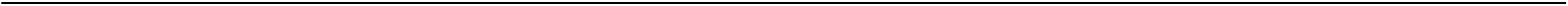 125365 AFITEN 5 MG	POR TBL NOB 100X5MG	1 BAL	0 88708 ALGIFEN	TBL 20	2 BAL	2 230399 AMITRIPTYLIN SLOVAKOFARMA	25MG TBL FLM 50	5	5 203097 AMOKSIKLAV 1 G	POR TBL FLM 21X1GM	20 BAL	0 85525 AMOKSIKLAV 625 MG	TBL OBD 21X625MG	10 BAL	0 27960 APIDRA 100 JEDNOTEK/ML	SDR INJ SOL 5X3ML S	0 BAL	0 114292 APO-CITAL 20 MG	POR TBL FLM 100X20M	3 BAL	0 122114 APO-OME 20	POR CPS ETD 100X20M	10 BAL	0 APOTHEKE REPIK LEKARSKY-NAT	HER 75G	10 BAL	10 119509 ARICEPT 10 MG	POR TBL FLM 98X10MG	1 BAL	0 Ascorvita Max 30 tablet	5 BAL	0 49004 ATORIS 10	POR TBL FLM 30X10MG	0 BAL	0 234303 ATORVASTATIN MYLAN	20MG TBL FLM 100	0	0 239481 AUGMENTIN 1 G	875MG/125MG TBL FLM 14 II	10	0 237830 BACTROBAN NASAL	20MG/G NAS UNG 3G	1	0 249214 BALDRIPARAN	TBL OBD 30	1 BAL	0 76150 BATRAFEN KREM	DRM CRM 1X20GM/200M	10 BAL	0 BELINE Balzám na popraskanou kůži 75ml	2 KS	0 126614 BETAHISTIN-RATIOPHARM 8 MG	POR TBL NOB 120X8MG	2	0 231696 BETALOC ZOK	25MG TBL PRO 100	10	0 biorepair držázko se zubní nití	36ks	2	0 214182 BLOXAZOC 25 MG	POR TBL PRO 30X25MG	0	0 171030 BONADEA	POR TBL FLM 3X21	1 BAL	0 15878 BRAUNOL	DRM SOL 1X100ML	3 BAL	0 194728 BRINTELLIX	10MG TBL FLM 98	1	0 43996 BROMHEXIN 8 KM KAPKY	POR GTT SOL 1X50ML	5 BAL	0 47515 CALCICHEW D3	CTB 60	5 BAL	0 175280 CANOCORD 16 MG	POR TBL NOB 28X16MG	7 BAL	0 175288 CANOCORD 32 MG	POR TBL NOB 28X32MG	3 BAL	0 175272 CANOCORD 8 MG	POR TBL NOB 28X8MG	7 BAL	0 150657 CARDILOPIN 10 MG	POR TBL NOB 90X10MG	1 BAL	0 CATIONORM 10 MG OCNI EMULZE	1 BAL	0 238137 CIPLOX	250MG TBL FLM 10	5	0 238142 CIPLOX	500MG TBL FLM 10	15	0 230417 CITALEC	20MG TBL FLM 60	3	0 127181 CLENSIA	POR PLV SOL 4+4	2	2 211304 COMBAIR	200MCG/6MCG/DÁV INH SOL PSS 1X180DÁV	6 KS	6 184377 COMBAIR	INH SOL PSS 180DAVE	5 BAL	5 27809 COMPETACT 15 MG/850 MG	POR TBL FLM 56	5 BAL	0 232160 CONCOR COR	5MG TBL FLM 28	6	0 DHV OASIS ALOE VERA ULTRA SINGE	9KS	1 BAL	0 75632 DICLOFENAC AL RETARD	TBL OBD 50X100MG	3 BAL	0 245252 DICLOFENAC AUROBINDO	100MG TBL MRL 100	4	0 I26050UA	#361	Strana 1	1.11.2022	16:00  Lékárna MMN, a.s. veřejnost 
, Metyšova 465, 514 01 Jilemnice 
Objednávka č. 7076	IČ:05421888, DIČ:CZ05421888, IČZ:67346000 SUKL	Název	Forma	Objednáno	Potvrzeno 3645 DIMEXOL	TBL 30X200MG	10 BAL	0 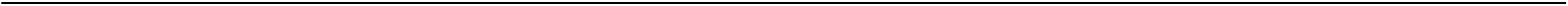 124566 DOLFORIN 25 MCG/H	DRM EMP TDR 5X4.8MG	10	10 66990 DOLGIT 800	TBL 20X800MG	2 BAL	0 85656 DORSIFLEX	TBL 30X200MG	15 BAL	0 DR.GREPL Vložky vlna thermo vel.35-46	1 PAR	0 211306 DROSETUX NEO	SIR 1X150ML	1 KS	1 228744 DUTROZEN	0,5MG/0,4MG CPS DUR 90	2	0 231709 DYMISTIN	137MCG/50MCG NAS SPR SUS 1X23G	10	10 177286 EGIRAMLON 10 MG/5 MG	POR CPS DUR 90	1 BAL	1 134503 ELICEA	10MG TBL FLM 30	2	2 134508 ELICEA 10 MG	POR TBL FLM 98X10MG	3 BAL	3 214593 ERCEFURYL 200 MG CPS.	POR CPS DUR 14X200M	20 BAL	0 87073 ERDOMED	225MG POR GRA SUS 20	3	0 246447 EVERIO AIRMASTER	50MCG/500MCG INH PLV DOS 1X60DÁV	3	0 214595 FAKTU	RCT SUP 20	5 BAL	0 173497 FENISTIL	1MG/G GEL 1X30G	0 KS	0 88734 FLONIDAN 10 MG TABLETY	POR TBL NOB 10X10MG	1	0 229132 FLORSALMIN	CNC GGR 1X50ML	4 KS	0 165650 FLUTIFORM 250 MIKROGRAMU/10 MIK	INH SUS PSS 120 DAV	12 BAL	0 215956 FSME-IMMUN 0,5 ML	INJ SUS ISP 1X0.5ML/DÁV+ J		0 BAL	0 88746 FUCIDIN	UNG 1X15GM 2%	3 BAL	0 1069 FUNGICIDIN LECIVA	UNG 1X10GM	0 BAL	0 FYTOFONTANA VIROSTOP USTNI SPR.	30ML	3 BAL	3 5009916 GÁZA SKLÁDANÁ KOMPRESY NESTERILNÍ STERILUX ES	7,5X7,5CM,8  VRSTEV,100KS	3 BAL	3 5009943 GÁZA  SKLÁDANÁ  KOMPRESY  STERILNÍ  STERILUX	5X5CM,8 VRSTEV,25X2KS	5 BAL	5 152145 GLUCOPHAGE XR 750 MG TABLETY S	POR TBL PRO 60X750M	0 BAL	0 130812 GORDIUS 300 MG TVRDA TOBOLKA	POR CPS DUR 100X300	6 BAL	6 HALLS MENTHOL EUKALYPTUS EXTRA	STRONG 32G	10 BAL	0 100311 HIRUDOID FORTE	DRM CRM 1X40GM	1 BAL	0 210178 HUMALOG 200 JEDNOTEK/ML	SDR INJ SOL 5X3ML	10 BAL	10 219875 HUMULIN R CARTRIDGE	100IU/ML INJ SOL ZVL 5X3ML		7		7 5007161 HYALUBRIX VISKOELASTICKÝ ROZTOK		INTRAARTIKULÁRNÍ INJEKCE 1X2 ML/30 MG 			6		0 CHICCO TAMPONY ANTIBAKTERIALNI	DO PODPRSENKY 60KS	2 BAL			2 
254096 IBALGIN RAPIDCAPS		200MG CPS MOL 24		10 BAL		0 132702 IMODIUM	POR CPS DUR 20X2MG	5 BAL	0 194462 INCRESYNC 12,5 MG/30 MG	POR TBL FLM 28	1 BAL	1 Inj. stříkačka 2ml dvoudílná NORM-JECT 100ks	1 BAL	0 Kaiser Bylinné bonbóny s Meduňkou bez cukru 75g	2 BAL	0 Kaiser Ovocný - Rakytník 90g	2 BAL	0 17189 KALIUM CHLORATUM BIOMEDICA	POR TBLFLM100X500MG	3 BAL	3 163346 KANAMYCIN-POS	GTT OPH 1X5ML/25MG	2 BAL	0 169623 KAPIDIN 10 MG	POR TBL FLM 30X10MG	3 BAL	0 169660 KAPIDIN 20 MG	POR TBL FLM 100X20M	3 BAL	0 169654 KAPIDIN 20 MG	POR TBL FLM 30X20MG	2 BAL	0 76655 KETONAL	CPS 25X50MG	2 BAL	0 76654 KETONAL RETARD	TBL RET 20X150MG	2 BAL	0 87906 KORYLAN	TBL 10	0 BAL	0 KUBÍK sušenky s kakaem a máslem 90g	1 KS	0 KUBÍK sušenky s máslem 100g	1 KS	0 90518 LAXYGAL	GTT 1X10ML/75MG	3 BAL	0 LEROS bylinný kalendář pro adventní čas 24 sáčků	4 KS	0 187425 LETROX 50	POR TBL NOB 100X50R	20 BAL	0 LINTEO BABY PREBALOVACI PODLOZK	Y 5KS 60X60CM	1 BAL	0 225959 LIPANTHYL NT	145MG TBL FLM 90	2	0 LOMIKAMEN NAT	HER 50g	2 BAL	0 LOPATKY LEKARSKE	200KS	5 BAL	0 28217 LYRICA	75MG CPS DUR 56	10 BAL	0 MAGNETRANS 375mg 20 tyčinek granulátu	2 BAL	2 I26050UA	#361	Strana 2	1.11.2022	16:00  Lékárna MMN, a.s. veřejnost 
, Metyšova 465, 514 01 Jilemnice 
Objednávka č. 7076	IČ:05421888, DIČ:CZ05421888, IČZ:67346000 SUKL	Název	Forma	Objednáno	Potvrzeno MAGNETRANS 50 TYCINEK GRANULATU	375MG	5 BAL	0 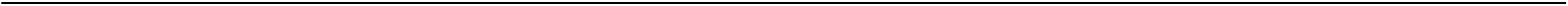 176807 MELIPRAMIN	POR TBL OBD 50X25MG	3 BAL	3 221108 MERCILON	0,15MG/0,02MG TBL NOB 3X21	0 BAL	0 112628 METFORMIN-TEVA 850 MG	POR TBL FLM60X850MG	0 BAL	0 26554 MICARDIS 80MG	TBL 28X80MG	0 BAL	0 208280 MICETAL	DRM CRM 1X15GM	3	0 218109 MIFLONID BREEZHALER	200MCG INH PLV CPS DUR 60	0	0 2592 MILURIT 100	TBL 50X100MG	30 BAL	30 216285 MILURIT 300	POR TBL NOB 90X300MG	10	10 94804 MODURETIC	TBL 30	30 BAL	0 Müllerovy pastilky se šalvějí 24ks ZP	10 BAL	0 214909 MULTI-SANOSTOL	POR SIR 1X300GM	2 BAL	0 201693 NALGESIN S	POR TBL FLM 30X275MG II	2 BAL	2 5000172 NÁPLAST HYPOALERGENNÍ CURAPOR TRANSPARENT STERILNÍ	8X10CM,S POLŠTÁŘKEM,VODĚODOLNÁ,5KS	1 BAL	0 119683 NASIVIN 0,05%	NAS SPR SOL 10ML-SK	3 BAL	0 119685 NASIVIN 0.025%	GTT 0.025%	2 BAL	0 247440 NASIVIN SENSITIVE PRO DĚTI	0,25MG/ML NAS SPR SOL 1X10ML	10 KS	0 194301 NEVANAC	3MG/ML OPH GTT SUS 1X3ML I	2 KS	0 109415 NOLPAZA 40 MG ENTEROSOLVENTNI T	POR TBL ENT 84X40MG	10 BAL	10 Nosko Hemo gel stop krvácení z nosu 2x5ml			2 KS		0 185202 NOVETRON 8 MG DISPERGOVATELNÉ TABLETY	POR TBL DIS 10X8MG	1	0 229010 NOVEZE	10MG TBL NOB 98 II	1	0 238188 NUROFEN PRO DĚTI JAHODA	40MG/ML POR SUS 100ML	3 KS	0 5010006 OBINADLO HYDROFILNÍ PLETENÉ STERILNÍ	6CMX5M,V NAPNUTÉM STAVU,1KS	5 BAL	0 5010008 OBINADLO HYDROFILNÍ PLETENÉ STERILNÍ	8CMX5M,V NAPNUTÉM STAVU,1KS	0 BAL	0 5006650 ODSTRAŇOVAČ MEDICÍNSKÝCH ADHEZIV CONVATEC NILTAC U	30KS	2	0 51981 OLTAR 6 MG	POR TBL NOB 30X6MG	0 BAL	0 874 OPHTHALMO-AZULEN	UNG OPH 1X5GM	5 BAL	0 1076 OPHTHALMO-FRAMYKOIN	UNG OPH 1X5GM	7 BAL	0 1077 OPHTHALMO-FRAMYKOIN COMPOSITUM	UNG OPH 1X5GM	5 BAL	0 876 OPHTHALMO-SEPTONEX	UNG OPH 1X5GM	5 BAL	0 162898 ORCAL NEO 5 MG	POR TBL NOB 30X5MG	5 BAL	5 208563 OSMIGEN	500MG TBL FLM 60	1	0 45997 OSPEN 1000	POR TBL FLM 30X1000	2 BAL	0 45998 OSPEN 1500	TBL  30X1500KU	3 BAL	0 214055 OSPEN  750	SIR  60ML  750MG/5ML	5 BAL	0 208840 PANADOL  BABY	125MG  SUP  10	10 BAL	0 258170 PARALEN  GRIP  HORKÝ  NÁPOJ  ECHINACEA  A  ŠÍPKY	500MG/10MG  POR  GRA  SOL  SCC  12		5 BAL	0 207969 PARALEN  GRIP  CHŘIPKA  A  BOLEST	500MG/25MG/5MG  TBL  FLM  12  I	10 BAL	0 218696 PLEUMOLYSIN	POR  GTT  SOL  1X10ML  II		5 KS	0 101205 PRESTARIUM  NEO	POR  TBL  FLM  30X5MG	5 BAL	5 180555 PROCTO-GLYVENOL	RCT  SUP  10	3 BAL	0 91276 PROLEKOFEN	TBL  FC  50X150MG	5 BAL	0 91277 PROLEKOFEN	TBL  FC  50X300MG	1 BAL	0 PROTEFIX  FIXACNI  PRASEK	20G	1 BAL	0 4207 PROTHIADEN  25	DRG 30X25MG	0 BAL	0 33220 PROTIFAR	POR PLV SOL 1X225GM	1 BAL	1 5007465 PROUŽKY DIAGNOSTICKÉ ONE TOUCH VERIO (PRO ZP KÓD 0	INZULÍNOVÝ REŽIM,50KS	10 BAL	0 RAKYTNÍČEK+ fotbal multivitaminové želatinky 50ks			1 BAL	0 141960 RAPOXOL 20 MG	POR TBL ENT 100X20M	2 BAL	0 112562 RECOXA 15	POR TBL NOB 60X15MG	2 BAL	2 193259 REPAGLINIDE ACCORD 2 MG	TBL NOB 90X2MG	2	0 234216 REPARIL- DRAGÉES	20MG TBL ENT 40	1 BAL	1 RICOLA CRANBERRY SACEK	75G	3 BAL	0 166423 RILMENIDIN TEVA 1 MG TABLETY	POR TBL NOB 90X1MG	5 BAL	5 148069 ROSUCARD	10MG TBL FLM 84	5 BAL	5 145566 ROSUMOP	20MG TBL FLM 28	10	0 75754 ROVAMYCINE 3 M.I.U.	POR TBL FLM 10X3MU	0 BAL	0 I26050UA	#361	Strana 3	1.11.2022	16:00  Lékárna MMN, a.s. veřejnost 
, Metyšova 465, 514 01 Jilemnice 
Objednávka č. 7076	IČ:05421888, DIČ:CZ05421888, IČZ:67346000 SUKL	Název	Forma	Objednáno	Potvrzeno RYCHLOOBVAZ COSMOS NA KURI OKA	8KS (HYDRO-ACTIVE)	2 BAL	2 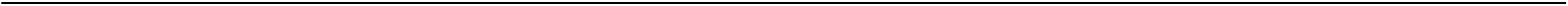 235815 RYTMONORM	150MG TBL FLM 100	5	5 222915 SEMGLEE	100U/ML INJ SOL PEP 5X3ML	5	5 94948 SEROPRAM 20MG	TBL OBD 28X20MG	5 BAL	5 210078 SIMBRINZA	10MG/ML+2MG/ML OPH GTT SUS 1X5ML	0 BAL	0 260248 SORTIS	40MG TBL FLM 30	10	10 124902 SPASMED 30 MG	POR TBL FLM 30X30MG	2 BAL	0 187418 SPERSALLERG	OPH GTT SOL 1X10ML	4 BAL	4 238041 STREPSILS POMERANČ S VITAMINEM C	PAS 24	5 BAL	0 222069 SULIQUA	100U/ML+33MCG/ML INJ SOL 5X3ML	4	4 91291 SUMETROLIM	POR SIR 100ML 240MG/5ML	2 KS	2 86023 TALVOSILEN FORTE	POR CPS DUR 20	4 BAL	4 177810 TAMALIS 1 MG/ML PERORÁLNÍ ROZTOK	POR SOL 1X120ML/120MG		6	0 233348 TAMSULOSIN HCL MYLAN	0,4MG CPS DUR MRL 100	15	0 180172 TANTUM VERDE LEMON	ORM PAS 20X3MG	10 BAL	0 180169 TANTUM VERDE MINT	ORM PAS 20X3MG	5 BAL	0 170762 TANTUM VERDE ORANGE AND HONEY	ORM PAS 20X3MG	10 BAL	0 10603 TANTUM VERDE SPR.FORTE	ORM SPR 15ML 0.30%		2 BAL	0 92160 TARDYFERON-FOL	TBL 30	2 BAL	0 14712 TARDYFERON	TBL RET 100X80MG FE I	5	0 TEEKANNE Love collection n.s.3x10ks	1 BAL	0 5007602 TENA LADY SLIM MINI PLUS	VLOŽKY ABSORPČNÍ,275ML,16KS	0 BAL	0 125641 TENAXUM	POR TBL NOB 90X1MG	0 BAL	0 225172 TOBRADEX	3MG/ML+1MG/ML OPH GTT SUS 1X5ML	11	0 225175 TOBREX	3MG/ML OPH GTT SOL 1X5ML	8	0 225173 TOBREX LA	3MG/ML OPH GTT SOL 1X5ML	1	0 193894 TOLUCOMBI 80 MG/25 MG	POR TBL NOB 28	4 BAL	4 187809 TONARSSA 8 MG/5 MG	POR TBL NOB 90	2 BAL	2 250875 TREXAN NEO	10MG TBL NOB 100 II	2	2 2828 TRIAMCINOLON LECIVA CRM	CRM 1X10GM 0.1%	0 BAL	0 190975 TRIPLIXAM 10 MG/2,5 MG/10 MG	POR TBL FLM 90	10 BAL	0 190960 TRIPLIXAM 5 MG/1,25 MG/5 MG	POR TBL FLM 90	10 BAL	0 50318 TULIP 20 MG POTAHOVANE TABLETY	POR TBL FLM 90X20MG	20 BAL	0 148306 TULIP 40 MG	POR TBL FLM 30X40MG		3	0 148309 TULIP 40 MG	POR TBL FLM 90X40MG	2	0 UNICARE BLUE NA MEKKE KON.COCKY	240ML	1 BAL	0 17806 URO-VAXOM	CPS 90X6MG	0 BAL	0 233172 V-PENICILIN BBP	1200000IU TBL NOB 30 II	10 BAL	0 Vata  obvazová  skládaná  200g	1 BAL	0 21731 VERAL 100 RETARD	POR TBL RET 30X100M	5 BAL	0 30434 VEROSPIRON	TBL 100X25MG-BLISTR	20 BAL	0 18279 VESICARE 5 MG	POR TBL FLM 100X5MG	0 BAL	0 160689 VIOLETTA 60 MIKROGRAMŮ/15 MIKROGRAMŮ POTAHOVANÉ TABLETYPOR TBL FLM 72+12	2 BAL	0 16032 VOLTAREN RAPID 50 MG	DRG 10X50MG	3 BAL	0 96406 WOBENZYM	DRG 800	2 BAL	0 218502 WOBENZYM	TBL ENT 200 II	1	0 168904 XARELTO 20 MG	POR TBL FLM 98X20MG	10 BAL	0 85142 XYZAL	POR TBL FLM 90X5MG	0 BAL	0 201607 ZALDIAR	POR TBL FLM 10	3 BAL	3 228539 ZETOVAR	10MG/10MG TBL NOB 30	3	0 231952 ZINNAT	125MG TBL FLM 10	1	0 231949 ZINNAT	500MG TBL FLM 10	10	0 231948 ZINNAT	500MG TBL FLM 14	10	0 236612 ZLYNDA	4MG TBL FLM 1X28	1 BAL	0 66029 ZODAC	POR TBL FLM 10X10MG	0 BAL	0 233468 ZOLETORV	10MG/20MG TBL FLM 100	2 BAL	0 254651 ZOLOFT	50MG TBL FLM 28	5	5 254654 ZOLOFT	50MG TBL FLM 100	5	5 I26050UA	#361	Strana 4	1.11.2022	16:00  Lékárna MMN, a.s. veřejnost 
, Metyšova 465, 514 01 Jilemnice 
Objednávka č. 7076	IČ:05421888, DIČ:CZ05421888, IČZ:67346000 SUKL	Název	Forma	Objednáno	Potvrzeno 94292 ZOLPIDEM-RATIOPHARM 10 MG	TBL 20X10MG	4 BAL	0 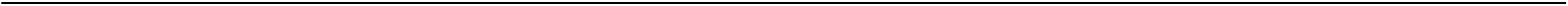 265395 ZOXON	4MG TBL NOB 105	4	0 107794 ZOXON 4	POR TBL NOB 90X4MG	20 BAL	0 155683 ZYRTEC	POR TBL FLM 20X10MG	2 BAL	2 Celková předpokládaná NC bez DPH:	 67 396,49 Kč I26050UA	#361	Strana 5	1.11.2022	16:00 